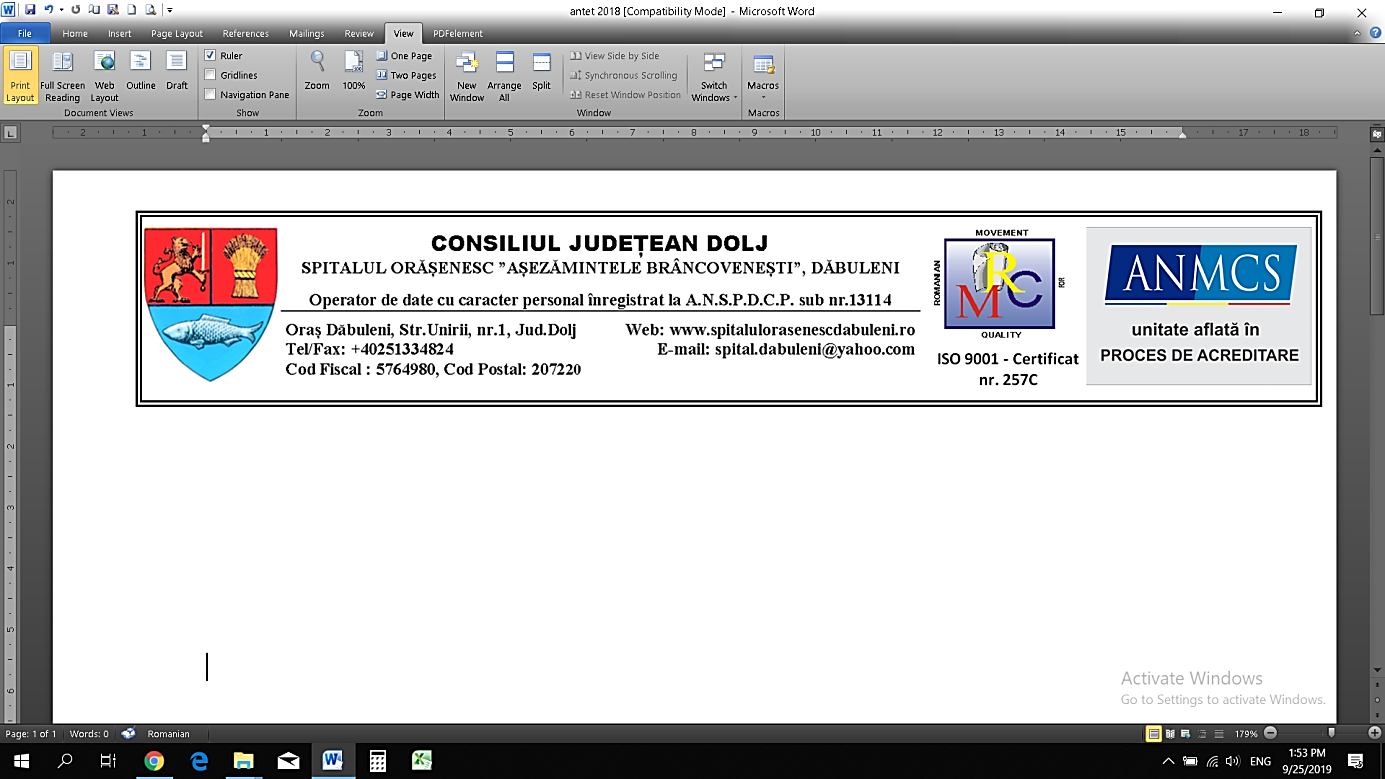 CHESTIONAR DE EVALUARE A SATISFACTIEI PACIENTULUIStimată doamnă /Stimate domn,În vederea aprecierii îngrijirilor medicale pe care le-aţi primit în cadrul Spitalului Orasenesc Asezamintele Brancovensti Dabuleni şi pentru creșterea calităţii acestora, vă rugăm să aveţi amabilitatea de a răspunde întrebărilor din chestionarul de mai jos.Chestionarul nu conține informații confidențiale despre d-voastră, iar răspunsurile la acest chestionar rămân anonimeRăspundeţi la întrebări alegând varianta care descrie cel mai bine situaţia dumneavoastră şi bifați cu X în căsuța din dreptul variantei pe care ați ales-oÎn situaţia copiilor, completarea chestionarului va fi facută de către aparţinător/însoțitor.Dupa completare, vă rugăm să introduceți chestionarul în cutiapostala inscriptionata “CHESTIONARE / SESIZARI PACIENTI”, amplasata la intrare.Raspunsurile dvs. Sunt importante pentru noi! Va multumim!Sectia în care ați fost internat:___________________________ Medicul curant: dr____________________ Spitalizare continuă  □   Spitalizare de zi □         Varsta  dumneavoastra: ______Sexul: M □ F □   Localitatea de domiciliu____________________ Starea civila:______________________Nivelul de studii: Școală  primară  □ Școală gimnazială □ Liceu □  Studii universitare  □Cum aţi ajuns să apelați la internare pentru spitalul nostru:a. V-aţi prezentat direct  b. Bilet de trimitere de la medicul dumneavoastră de familie c. Bilet de trimitere de la medicul specialist din ambulatoriu  d. Ați venit cu ambulanța  Va rugam sa mentionati cateva observatii si sugestii referitoare la aspectele pozitive si/sau negative ale spitalizarii dumneavoastra in institutia noastra ……………………………………………............................................................................. …………………………………………………………………………….........................................Data………………Nr crtIntrebariDaPutinNu1Aveți cunoștință despre drepturile dumneavoastră ca pacient?2Considerați că aceste drepturi v-au fost respectate de personalul medical pe timpul spitalizării?3Apreciati în mod pozitiv calitatea comunicării, amabilitatea și diponibilitatea medicului curant pe timpul tratării? 4Informațiile primite de la medici v-au ajutat în ameliorarea stării d-voastre de sănătate?5Apreciați în mod pozitiv calitatea comunicării asigurate de către asistentele medicale?6Ati fost instruit/instruită asupra modului de administrare a medicației?7Medicamentele administrate v-au fost asigurate de unitate?8Administrarea medicamentelor s-a facut sub supravegherea asistentei medicale?9Apreciati în mod pozitiv calitatea îngrijirilor de sănătate asigurate de către asistentele medicale, inclusiv  prin planul de îngrijiri?10Dupa internare,  ati fost însoțit/însoțită de personalul medical ?11La efectuarea investigatilor medicale ati fost însoțit/însoțităde personal medical?12Sunteti multumit/ mulțumită de conditiile de cazare/ ambientul  din spital?13Curatenia salonului si al spatiilor aferente acestuia a fost corespunzatoare?14Sunteti multumit/a de calitatea hranei si modul de distribuire al hranei?15Sunteti multumit/a de starea lenjeriei de pat si a efectelor din unitate?16Ati opta tot pentru spitalul nostru daca ar fi cazul sa va mai tratati afectiunile medicale si ati recomanda unitatea altor persoane?17Impresia dumneavoastra generala in legatura cu spitalizarea este ca sunteti multumit?18Ați fost informat sau vi s-au explicat de către personalul medico-sanitar despre:18..... cum va decurge examinarea medicală18.....cum se recoltează probele de sânge/biologice18.....posibile tratamente alternative pentru afecțiunea dumneavoastră18.....modul de administrare a medicamentelor18.....rezultatul analizelor dumneavoastră18…..riscurile unei operaţii/intervenţii chirurgicale/ale tratametului indicat de medic18......consecințele unui posibil refuz/opririi actului medical recomandat de medic18….. drepturile și/sau obligațiile pacienților/asiguraților